Župa Presvetog Srca Isusova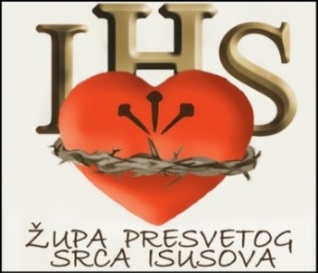 Palmotićeva 31, ZagrebŽUPNI LISTIĆ broj 3057. veljače 2021. 5. NEDJELJA KROZ GODINUEvanđelje: Mk 1, 29-39Ozdravi mnoge koje su mučile razne bolesti.U ono vrijeme: Pošto Isus iziđe iz sinagoge, uđe s Jakovom i Ivanom u kuću Šimunovu i Andrijinu. A punica Šimunova ležala u ognjici. I odmah mu kažu za nju. On pristupi, prihvati je za ruku i podiže. I pusti je ognjica. I posluživaše im.Uvečer, kad sunce zađe, donošahu preda nj sve bolesne i opsjednute. I sav je grad nagrnuo k vratima. I on ozdravi bolesnike – a bijahu mnogi i razne im bolesti – i zloduhe mnoge izagna. I ne dopusti zlodusima govoriti jer su ga znali.Rano ujutro, još za mraka, ustane, iziđe i povuče se na samotno mjesto i ondje se moljaše. Potražiše ga Šimun i njegovi drugovi. Kad ga nađoše, rekoše mu: »Svi te traže.« Kaže im: »Hajdemo drugamo, u obližnja mjesta, da i ondje propovijedam! Ta zato sam došao.« I prođe svom Galilejom: propovijedao je u njihovim sinagogama i zloduhe izgonio. Komentar Neposredno prije ovog događaja Marko nam opisuje da je Isus poučavao u Sinagogi Božju Riječ. Tamo je ozdravio i jednog opsjednutoga. Ljudi su se tome jako začudili i zapitkivali se tko bi mogao biti ovaj čovjek? Zatim slijedi ozdravljenje Petrove punice, potom i mnogih drugih bolesnika. Poput zaključka saznajemo da je u rano jutro Isus otišao na samotno mjesto moliti. Uočimo redoslijed: Isus je naviještao Riječ, ozdravljao je bolesnike, tj. činio djel aljubavi prema bližnjem, zatim se povukao na usamljeno mjesto da se tamo u samoći moli. Zapazimo i hijerarhiju: Bog, drugi čovjek, ja. To su tri dimenzije naše vjere. Božja Riječ je temelj na kojem se gradi naša vjera. Čovjekoljublje je okvir u kojemu svoju vjeru provodimo u djelo. Osobna molitva je vrelo snage koja našu vjeru oživljava. M. Szentmartoni: Očarani Božjom Riječju Sljedeće nedjelje ćemo obilježiti svjetski Dan braka. Pozivamo ponovno sve učenike osnovnih i srednjih škola da se pridruže župnom vjeronauku. To se na poseban način odnosi na pripravnike za Prvu pričest i Krizmu. Župni se vjeronauk održava prema uobičajenom rasporedu koji se nalazi na oglasnoj ploči.    Svaki ponedjeljak molimo krunicu na Kamenitim vratima u 20 sati.HUMANITARNI BROJ ZAKLADE BISKUP JOSIP LANG: 060 9012  (5 kn + PDV)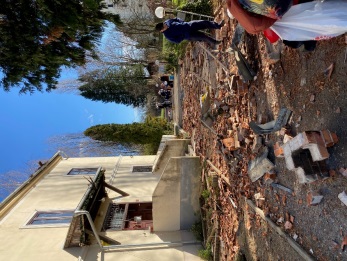 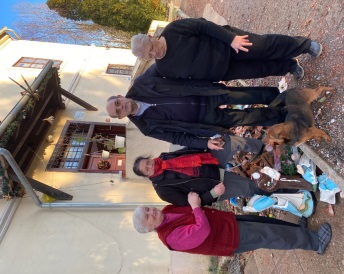 Financijska sredstva prikupljena preko ovog donatorskog broja ide za obnovu „Langova doma“ u Maloj Gorici kod Petrinje u kojem su smještene stare, nemoćne i siromašne osobe za koje se brine Zaklada biskup Josip Lang.Postradalima u potresu pomoć možete uplatiti i na račun Caritasa Sisačke biskupije IBAN:HR1024070001100357106 Detalji su ovdje: http://www.biskupija-sisak.hr/index.php/arhiv/6011-pomo-za-stradale-u-potresu5. NEDJELJA KROZ GODINU  31. SIJEČNJA 2021.Nedjelja	(7.2.) 5. NEDJELJA kr. god.; bl. Pio IX., papa (Rim, +1878.); sv. Rikard, kralj (Engleska, +722.)		          Dan života – Utemeljio sv. Papa Ivan Pavao II. 1995. Ponedjeljak 	(8.2.) sv. Jeronim Emilijani, (Italija,+1537.); sv. Jozefina Bakhita, djevica (Sudan,+1947.)Utorak 		(9.2.) sv. Skolastika, (Italija, +547.); sv. Apolonija, djev.i muč. (Egipat, +249.)Srijeda 		(10.2.) bl. Alojzije Stepinac, muč.(+1960.); sv. Jose Sanchez iz Rija, muč. (Meksiko,+1928.)Četvrtak 	(11.2.) Gospa Lurdska, ukaz. 1858.; sv. Mučenici iz Numidije, Svjetski dan bolesnika, (Alžir, +305.)Petak 		(12.2.) sv. Mučenici iz Abitene (Tunis, +304.); bl.Toma Hemmerford i dr. muč. (Engleska,+1584.)Subota 		(13.2.) sv. Martinijan, pustinjak (Grčka, +422.); sv. Pavao Liu Hanzuo, muč. (Kina, +1818.)Nedjelja 	(14.2.) 6. NEDJELJA kroz godinu; sv.Valentin, bisk. (Rim, 3. st.); bl.Vinko Vilar, muč.(+1937.)8. veljačeSv. Jozefina Bakhita, djevica Darfur, Sudan, 1869. - Vicenza, Italija 1947. g.	Rimski Martirologij: Sveta Jozefina Bakhita, djevica, rođena je u sudanskoj regiji Darfur. Bila je oteta kao dijete i prodana nekoliko puta na afričkim tržištima robova. Teško je trpjela u ropstvu. Na kraju je bila oslobođena i u Veneciji je postala kršćanka i potom redovnica  u Družbi Kćeri milosrđa. Ostatak života provela je kao redovnica u gradu Schio blizu Vicenze pomažući svakome.10. veljačeSv.  José Sanchez iz Rija, 15-godišnji mladić, mučenik Sahuayo, Meksiko, 1913. - 1928. g.	Rimski Martirologij: José (Josip) Sánchez od Rija rođen je u Sahuayo u Meksik. U Guadalajari primio je Prvu pričest i isticao se po svojoj marijanskoj pobožnosti. Nakon proglašenja protuvjerskih  zakona  po naredbi predsjednika Plutarka Eliasa Callesa, osnovana je narodna vojska „Cristeros“, kojoj su se također pridružili  dva Joseova brata, no njemu je bilo još zabranjeno jer je imao svega trinaest godina. Postao je stoga stjegonoša Cristeros-vojske, te je bio zarobljen i zatvoren. Mučen skoro do smrti, bio je ubijen na groblju Sahuayo 10. veljače 1928. godine u dobi od četrnaest godina. Proglašen je blaženim 2005. godine, a kanonizirao  ga je Papa Franjo 16. listopada 2016.Opširnije o ovima kao i o svima ostalim svetcima tijekom godine pogledajte ovdje:http://ivanmerz.hr/katolicki-kalendar-prema-rimskom-martirologiju/„U Lurdu sam zavolio krunicu koja će mi uz sv. Euharistiju biti najvjerniji prijatelj do groba. Kada vam bude u životu teško i kada vas snađu nevolje, uzmite Gospinu krunicu i ona će vas utješiti i dati vam snage da sve mirno snosite sa potpunim predanjem u Volju Božju.“www.ivanmerz.hr    -    e-mail: postulatura@ivanamerz.hrGlosa o bolesti	Evanđelje po Marku (1, 29-39) ove nam nedjelje približava Isusa kao čudesna iscjelitelja koji suvereno svladava teške bolesti, znalački se noseći sa zlim duhovima. Dok se danas cijeli svijet mukotrpno gomba s prepredenom bolešću koja se drsko uvlači u sve pore svakodnevna življenja, u ovoj se kolumnici vjerozovno upuštam u laičko razmišljanje o bolesti općenito. Dok su svjetlost i tama, radost i žalost, sitost i glad pojmovi što ih lako doživljavamo kao očigledne suprotnosti, javljaju se u slučaju suprotstavljanja zdravlja i bolesti stanoviti problemi. Bjelodan dokaz da je tome tako pruža nam aktualna pandemija kojom je pojam bolesti ishitreno predimenzioniran. Mediji masovnog priopćivanja stihijski generiraju strah od nepoznate bolesti, uzdižući pritom zdravlje na pomodni pijedestal kultne zakukuljenosti. Preko noći se iz prašine naftalinskog zaborava izvlači agresivna imperativnost odgovornosti za zdravlje najbližih. Ona će nažalost, čim profunkcionira kakva-takva normalnost, u deklarativnom kontekstu ljudskih prava biti zajedno s bagateliziranim dužnostima ubrzo iznovice gurnuta u ponor bahate ignorancije. Uz promišljanje bolesti ima smisla govoriti i o ljekovitosti. U svakom lijeku postoji ono što se zove djelatna tvar. Premda priznaje postojanje placebo-efekta, znanost često minorizira njegov doprinos učinkovitosti liječenja. Zrnce vjere u izlječenje njegov je temeljni zamašnjak. Nevoljnici koji su prilazili Isusu u želji da ih ozdravi vjerovali su i to im je pomoglo. Iscjeliteljska čuda zbivaju se i u naše doba. U svakoj bolesti sadržana je i njezina duhovna sastavnica. U stanju bolesnosti pobuđuju se prilikom oporavka samoizlječujuće snage ljudskog organizma. Bolesnost postupno prelazi u zdravost.Mnogi su ljudi u bolesti doživjeli pročišćenje uslijed kojega je neočekivano došlo do obnavljanja njihove vitalnosti, pa im je život najednom poprimio posve nov smisao. Tijekom bolesti u mogućnosti smo produbljivati vlastitu samospoznaju, a nerijetko se događa da se u želji za ozdravljenjem šire naši spoznajni vidici. Milosrdni, iscjeliteljski Isukrste! Prožmi nas i procijepi svojom iscjeljujućom zdravošću!Sead Ivan Muhamedagić5. NEDJELJA KROZ GODINU   7. VELJAČE 2021.MISE I ISPOVIJEDANJE U TJEDNU OD 8. VELJAČE DO  13. VELJAČE – SVAKI DANŽelite li da i drugi župljani, znanci ili prijatelji župni listić primaju e-poštom? Predložite im da pošalju e-poštu s naslovom „Želim ŽL e-poštom“ na info@ok-merz.hr    Ako ne želite primati župni listić učinite to na istu e-adresu.OBAVIJESTIKROZ OVAJ TJEDAN SE SPOMINJEMOMISLI  BLAŽENOGA  IVANA  MERZASVETE MISESVETE MISE           I    S    P    O    V    I    J    E    D    A    N    J    E           I    S    P    O    V    I    J    E    D    A    N    J    E           I    S    P    O    V    I    J    E    D    A    N    J    E           I    S    P    O    V    I    J    E    D    A    N    J    EVRIJEMEMISNIK VRIJEME-ISPOV.ISPOV. DVOR. 1ISPOV. DVOR. 2ISPOV. KNJIŽARA7:00P SABOLIĆ6:30 – 8:00P. ŠPIRANEC8:00P. NAGY8:00 – 9:30P. ŠTANFEL9:30P. MATIĆ9:30 – 11:00P. ROŽMARIĆP. VLAH11:00P. MIŠIĆ11:00 – 12:30P. KOČIŠP. SABOLIĆ12:15P. NODILO12.30 - P. RUBINIĆ16:00P. ŠTANFEL16:00 – 17:30P. ROGINAP. MATIĆ17:00P. VLAH17:30 – 19:00P. BILIĆP. KORADE19:00P. BALATINAC19:00 – 20:30P. NAGYP. ŠESTAKSVETE MISESVETE MISEI    S    P    O    V    I    J    E    D         D    V    O    R    A    N    A    1I    S    P    O    V    I    J    E    D         D    V    O    R    A    N    A    1I    S    P    O    V    I    J    E    D         D    V    O    R    A    N    A    1I    S    P    O    V    I    J    E    D         D    V    O    R    A    N    A    1I    S    P    O    V    I    J    E    D         D    V    O    R    A    N    A    1I    S    P    O    V    I    J    E    D         D    V    O    R    A    N    A    1I    S    P    O    V    I    J    E    D         D    V    O    R    A    N    A    1VRIJEMEMISNIKVRIJEMEISPOV.PONEDJELJAKUTORAKSRIJEDAČETVRTAKPETAKSUBOTA6:00P. SABOLIĆ6:30 – 8:00P. BALATINACP.BALATINACP.BALATINACP. BALATINACP.BALATINACP.BALATINAC7:00P. NODILO8:00P. ŠTANFEL8:00 – 9:30P. RUBINIĆP. RUBINIĆP. RUBINIĆP. RUBINIĆP. RUBINIĆP. RUBINIĆ9:00P. VLAH12:00P.BALATINAC11:30 – 13:00P. ROŽMARIĆP. ŠTANFELP. ŠTANFELP. ROŽMARIĆP. ROŽMARIĆP. ROŽMARIĆ12:45P. KORADE17:00P. MATIĆ17:00 – 18:30P. ŠTANFELP. SABOLIĆP. SABOLIĆP. ŠTANFELP. ŠTANFELP. SABOLIĆ18:30P. NAGY18:30 – 20:00P. ROGINAP. ROGINAP. ROGINAP. ROGINAP. ROGINAP. ŠESTAKPERE SUĐE  Br. MARIĆ – cijeli tjedan večera  P. VLAH – nedjelja – doručak i ručak i subota  ručak